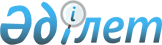 О создании рабочих групп по выработке предложений по совершенствованию налогового, таможенного и бюджетного законодательства и администрирования Республики КазахстанРаспоряжение Премьер-Министра Республики Казахстан от 13 апреля 2007 года N 91-p



      В целях выработки предложений по совершенствованию налогового, таможенного и бюджетного законодательства и администрирования Республики Казахстан:




      1. Создать рабочие группы:



      1) по выработке предложений по дальнейшему совершенствованию налогового и таможенного законодательства в части оптимизации налоговых льгот и преференций в составе согласно приложению 1;



      2) по выработке предложений по совершенствованию налогового, таможенного и бюджетного администрирования в составе согласно приложению 2.




      2. Рабочим группам в срок до 30 декабря 2007 года представить в Правительство Республики Казахстан предложения по перечню вопросов согласно приложениям 3 и 4.



      


Сноска. Пункт 2 с изменениями, внесенными распоряжением Премьер-Министра РК от 27 сентября 2007 г. N 


 278-р 


.






      3. Координацию деятельности рабочих групп возложить на Заместителя Премьер-Министра Республики Казахстан У.Е. Шукеева.



      


Сноска. Пункт 3 с изменениями, внесенными распоряжением Премьер-Министра РК от 27 сентября 2007 г. N 


 278-р 


.



      

Премьер-Министр


Приложение 1            



к распоряжению Премьер-Министра  



Республики Казахстан       



от 13 апреля 2007 года N 91-р

      


Сноска. Приложение 1 с изменениями, внесенными распоряжением Премьер-Министра РК от 27 сентября 2007 г. N 


 278-р 


.


 




 

Состав рабочей группы по выработке предложений




по дальнейшему совершенствованию налогового




и таможенного законодательства в части




оптимизации налоговых льгот и преференций


Султанов                    - Министр экономики и бюджетного



Бахыт Турлыханович            планирования Республики Казахстан,



                              руководитель

Мамытбеков                  - Заместитель Руководителя Канцелярии



Асылжан Сарыбаевич            Премьер-Министра Республики Казахстан,



                              заместитель руководителя

Кнюх                        - директор Департамента налоговой



Вера Андриановна              политики и прогнозов Министерства



                              экономики и бюджетного планирования



                              Республики Казахстан, секретарь

Таджияков                   - заместитель Председателя Национального



Бисенгали Шамгалиевич         Банка Республики Казахстан

Таменова                    - сопредседатель рабочей группы по



Жанна Сарсенбаевна            вопросам налогообложения Совета



                              иностранных инвесторов при Президенте



                              Республики Казахстан

Рахметов                    - председатель Налогового комитета



Нурлан Кусаинович             Министерства финансов Республики



                              Казахстан

Ергожин                     - вице-министр финансов Республики



Даулет Едилович               Казахстан

Айтжанов                    - вице-министр сельского хозяйства



Дулат Нулиевич                Республики Казахстан

Акчулаков                   - вице-министр энергетики и минеральных



Болат Уралович                ресурсов Республики Казахстан

Бишимбаев                   - вице-министр индустрии и торговли



Куандык Валиханович           Республики Казахстан

Кусаинов                    - вице-министр транспорта и коммуникаций



Абельгази Калиакпарович       Республики Казахстан

Бахмутова                   - заместитель Председателя Агентства



Елена Леонидовна              Республики Казахстан по регулированию



                              и надзору финансового рынка и



                              финансовых организаций

Абдишев                     - заместитель председателя Комитета



Бауржан Туйтеевич             таможенного контроля Министерства



                              финансов Республики Казахстан

Перуашев                    - председатель правления объединения



Азат Турлыбекулы              юридических лиц "Общенациональный



                              союз предпринимателей и работодателей



                              Казахстана "Атамекен"

Иванов                      - заместитель председателя правления



Виктор Михайлович             объединения юридических лиц



                              "Общенациональный союз



                              предпринимателей и работодателей



                              Казахстана "Атамекен"

Садыкова                    - представитель ассоциации



Ажар                          налогоплательщиков Казахстана в



                              г. Астане

Шестаков                    - председатель совета Казахстанской



Геннадий Алексеевич           ассоциации таможенных брокеров

      Приложение 2            



к распоряжению Премьер-Министра  



Республики Казахстан       



от 13 апреля 2007 года N 91-р 




           

Состав рабочей группы по выработке предложений




          по совершенствованию налогового, таможенного и




                   бюджетного администрирования


Ергожин                    - вице-министр финансов Республики



Даулет Едилович              Казахстан, руководитель

Кнюх                       - директор Департамента налоговой



Вера Андриановна             политики и прогнозов Министерства



                             экономики и бюджетного планирования



                             Республики Казахстан, заместитель



                             руководителя

Усенова                    - заместитель председателя Налогового



Нурила Дуйсембиевна          комитета Министерства финансов



                             Республики Казахстан, секретарь

Айманбетова                - заместитель Председателя Национального



Гульбану Зарлыковна          Банка Республики Казахстан

Бахмутова                  - заместитель Председателя Агентства



Елена Леонидовна             Республики Казахстан по регулированию



                             и надзору финансового рынка и



                             финансовых организаций

Абдишев                    - заместитель председателя Комитета



Бауржан Туйтеевич            таможенного контроля Министерства



                             финансов Республики Казахстан

Бурангалиева               - директор Департамента методологии



Марзия Муханбетрахимовна     бюджетного процесса и функционального



                             анализа Министерства экономики и



                             бюджетного планирования Республики



                             Казахстан

Нурмадиева                 - заместитель директора Департамента



Насима Слямовна              развития предпринимательства



                             Министерства индустрии и торговли



                             Республики Казахстан

Перуашев                   - председатель правления объединения



Азат Турлыбекулы             юридических лиц "Общенациональный



                             союз предпринимателей и работодателей



                             Казахстана "Атамекен"

Садыкова                   - представитель ассоциации



Ажар                         налогоплательщиков Казахстана в



                             г. Астане

Шестаков                   - председатель совета Казахстанской



Геннадий Алексеевич          ассоциации таможенных брокеров

Приложение 3            



к распоряжению Премьер-Министра  



Республики Казахстан       



от 13 апреля 2007 года N 91-р

      


Сноска. Приложение 3 с изменениями, внесенными распоряжением Премьер-Министра РК от 27 сентября 2007 г. N 


 278-р 


.


  




                              

Перечень




   вопросов для рассмотрения рабочей группой по выработке




  предложений по дальнейшему совершенствованию налогового




     и таможенного законодательства в части оптимизации




                  налоговых льгот и преференций


      1. Влияние льгот и преференций на повышение эффективности и темпы модернизации производств, создание новых рабочих мест в разрезе отраслей и видов деятельности.



      2. Возможность замены отдельных льгот и преференций субсидиями в отдельных отраслях экономики.



      3. Введение уведомительной системы получения инвестиционных преференций по проектам малого и среднего предпринимательства в несырьевом секторе экономики.



      4. 


(Пункт исключен


 


распоряжением Премьер-Министра РК от 27 сентября 2007 г. N 


 278-р 


)




.


 



      5. Совершенствование налогообложения финансового сектора, включая ликвидацию льготного налогообложения доходов с капитала.



      6. Увеличение налоговой нагрузки на недропользователей.



      7. Внесение ставок акцизов в 
 Кодекс 
 Республики Казахстан "О налогах и других обязательных платежах в бюджет" (Налоговый кодекс).



      8. Минимизация перечня льгот по индивидуальному подоходному и социальному налогам.



      9. Дальнейшее совершенствование налога на добавленную стоимость в целях его полного соответствия мировым стандартам, а также правилам Всемирной торговой организации.



      10. Влияние отличия порядка ведения бухгалтерского учета по МСФО от порядка, предусмотренного КСБУ, на налогообложение. Изучение возможностей нивелирования такого влияния с учетом рекомендаций Всемирного банка.



      11. Прочие вопросы.

Приложение 4            



к распоряжению Премьер-Министра  



Республики Казахстан       



от 13 апреля 2007 года N 91-р 




                             

Перечень




   вопросов для рассмотрения рабочей группой по выработке




  предложений по совершенствованию налогового, таможенного




                и бюджетного администрирования


      1. Возможности оптимизации налоговой отчетности для субъектов малого и среднего предпринимательства.



      2. Возможности упрощения таможенных процедур и дальнейшего внедрения принципа "одной остановки".



      3. Автоматизация налоговых и таможенных процедур, организация межведомственного обмена информацией.



      4. Переход на электронное декларирование.



      5. Возможность представления средствам массовой информации отчетов об итогах деятельности налоговых и таможенных органов, а также списка параметров оценки.



      6. Прочие вопросы.

					© 2012. РГП на ПХВ «Институт законодательства и правовой информации Республики Казахстан» Министерства юстиции Республики Казахстан
				